Источник http://www.obd-memorial.ru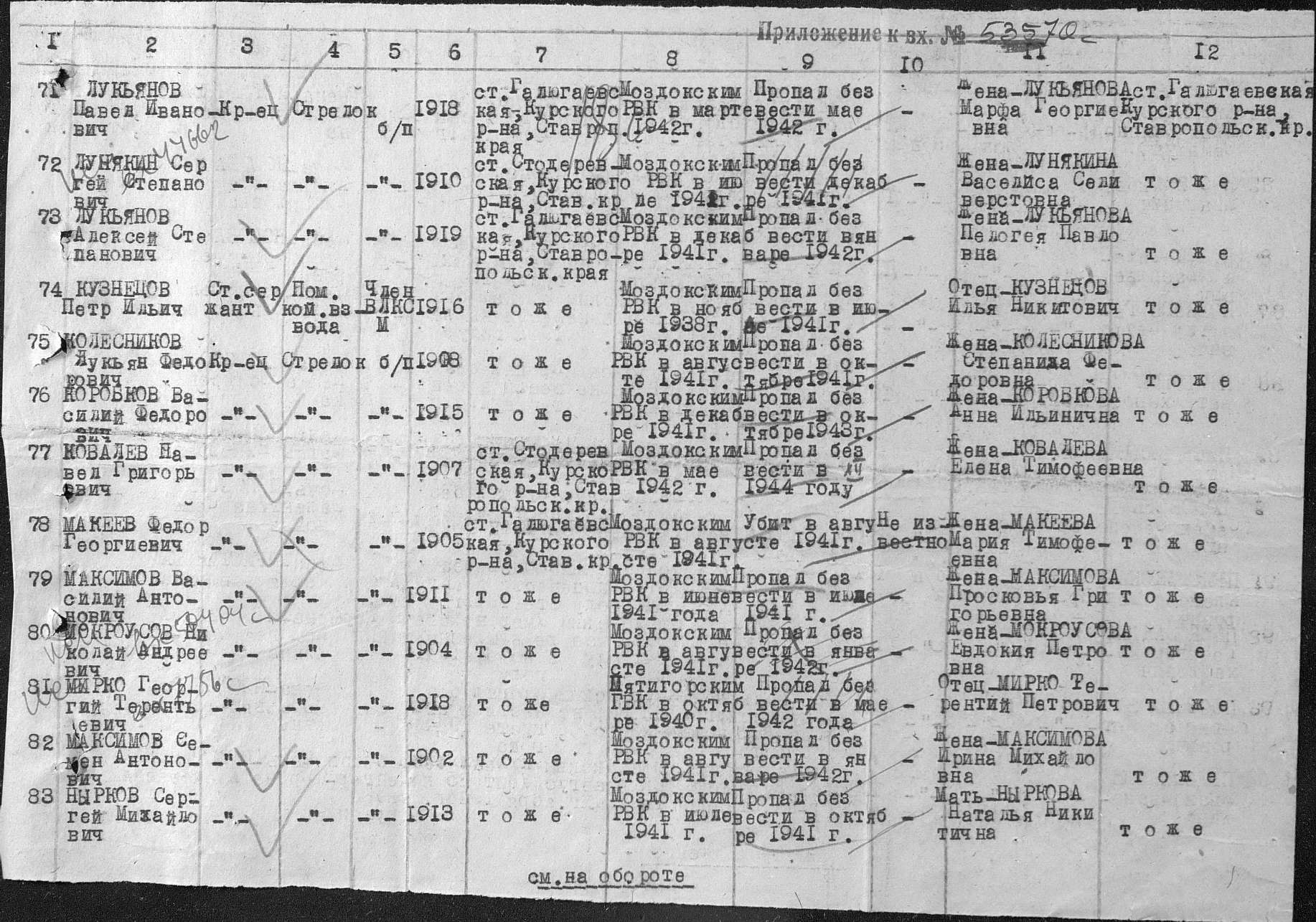 